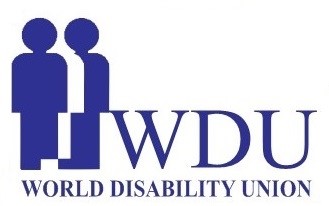 Evaluation Request FormOrganization Name: *Type of Organization: * Mark only one oval.GovernmentPrivate sector Nongovernmental Other:Building Type: *Country/city name? *The scope of work of the institution?The name of the head of the institution? *Please attach the following papersA picture of the building planPictures of ramps for people with disabilitiesPictures of bathrooms for people with disabilitiesPictures of elevators if anyPictures of the reception, if anyPictures of any services provided to people with disabilities, if any Website / phone / WhatsApp / email other:8- Applicant:Name:Occupation:Mobile number:9- I undertake that all information that I have filled in this application is correct and on my responsibility